ПОЯСНИТЕЛЬНАЯ ЗАПИСКАк проекту решения Совета депутатов муниципального образования «Можгинский район»  «Об исполнении бюджета муниципального образования «Можгинский район» за   первое полугодие 2015 года»(к сессии  19 августа 2015)Исполнение бюджета  осуществлялось в соответствии с Бюджетным  кодексом Российской Федерации, решением Совета депутатов муниципального образования «Можгинский район» «О бюджете муниципального образования «Можгинский район» на 21015 год и на плановый период 2016 и 2017 годов» с учетом внесенных изменений и сводной бюджетной  росписью.Основные параметры бюджета муниципального образования «Можгинский район» по состоянию на 1 июля 2015 года:- получено доходов в сумме 392 201,4 тыс.рублей (в том числе  безвозмездные поступления из бюджета Удмуртской Республики в сумме 306 477,8 тыс.рублей и иные безвозмездные поступления в сумме 88,5 тыс.рублей);- произведены расходы на общую сумму 369 728,8 тыс.рублей;- профицит составил в сумме 22 472,6 тыс.рублей.По итогам 1 полугодия 2015 года доходы бюджета муниципального образования «Можгинский район» исполнены в сумме 392 201,4 тыс.рублей, что составляет 55,6 % к годовым бюджетным назначениям. Налоговые и неналоговые доходы поступили в сумме 86 180,8 тыс.рублей, но так как в бюджет муниципального образования «Можгинский район»  в последний день квартала 30 июня 2015 года ошибочно зачислено 2 442 тыс. рублей (плата за негативное воздействие на окружающую среду Росприроднадзором УР) фактическое поступление налоговых и неналоговых доходов  составило 83 738,8 тыс.рублей это 45,1 % к годовым бюджетным назначениям. Темп  роста по налоговым и неналоговым доходам к аналогичному периоду прошлого года (при сопоставимых условиях) составил 107,5%.Основной источник налоговых доходов бюджета района – налог на доходы физических лиц, в структуре доходов  он составляет 81,6% за 6 месяцев 2015 года поступило в бюджет района 66 251,5 тыс.руб. при плане 15 1484 тыс.руб. исполнение 43,7% к годовому плану. Темп роста к аналогичному периоду 2014 года 107,9%.(63191,9 тыс.руб).В первом полугодии недоимка по данному налогу снизилась на 985 тыс.рублей и на  01.07.2015 составляет 37,9 тыс. руб., тогда как на начало года она была 1023 тыс. руб., задолженность погашена ФКУ «ЛИУ №2 по УР».Уточненный прогноз поступлений доходов от уплаты акцизов на нефтепродукты на 2015 год 17 288 тыс. руб., поступило за отчетный период 7838,1 тыс. рублей  это 45,3% годового плана.Налоги на совокупный доход при годовом плане 5721 тыс.руб. выполнены на 59,8 %, поступило 3420,9 тыс.руб., недоимка по данному виду налога за первое полугодие снизилась в 2,2  раза и на 1 июля осталась в сумме 60,3 тыс.руб.(Начало года-130,7 тыс.руб.).       Доходы от использования имущества, находящегося в государственной и муниципальной собственности исполнены на 66,2 % к годовому плану, поступило 3231,8 тыс.руб. при плане 4883 тыс.руб.              По платежам за пользование природными ресурсами исполнение за 6 месяцев (с учетом ошибочно зачисленной  суммы 3037,8 тыс.руб.) без учета ошибочно зачисленной  суммы  595,9 тыс.руб.,  при годовом плане 1376 тыс.руб. , исполнение 43,3%.     Доходов от продажи материальных и нематериальных активов в первом полугодии поступило 875,7 тыс.руб., годовой план 2388 тыс.руб.это 36,7%.            Продажа земельных участков осуществляется в настоящее время, так как требовалось внести изменения в Уставы муниципальных образований Сельских поселений.     Анализ исполнения доходной части бюджета приведён в приложении № 1 к Решению об исполнении бюджета муниципального образования «Можгинский район».      Плановый объем  межбюджетных трансфертов на 01.07.2015 года составил 520 355,7 тыс.рублей при первоначальном плане 458 804,3 тыс.рублей, что на 61 551,4 тыс.рублей превысило объем, утвержденный в первоначальном бюджете на 2015 год. Безвозмездные поступления в бюджет муниципального образования «Можгинский район»  за январь-июнь 2015 года составили 306 020,6 тыс.рублей (с учетом возвратов), в том числе из бюджета Удмуртской Республики в сумме 306 477,8 тыс.рублей и иные безвозмездные поступления (спонсорские) в сумме 88,5 тыс.рублей. Из них дополнительно поступило в бюджет района сверх утвержденных бюджетных назначений 31 475,8 тыс.рублей:              Расходы бюджета  муниципального образования «Можгинский район» за 1 полугодие 2015 года исполнены в сумме 369 728,8 тыс.рублей, что составляет 51,7%  к утвержденным годовым бюджетным назначениям. Темп роста к уровню прошлого года 104,9%.Бюджетная политика  в области исполнения расходов бюджета основывалась на задачах, вытекающих из утвержденных постановлениями Главы муниципального образования «Можгинский район» «Об основных  направлениях бюджетной и налоговой политики в муниципальном образовании «Можгинский район» на 2015 год и  на плановый период 2016 и 2017 годов» и Прогноза  социально-экономического развития Можгинского района на 2015-2017 годы.В первоочередном порядке  финансировались расходы социальной направленности:-выплата заработной платы работникам организаций бюджетной сферы;-обеспечение финансирования социальных выплат и льгот гражданам;-оплата услуг за потребленные топливно-энергетические ресурсы;-проведение  социально-значимых для Можгинского района мероприятий.            Расходы  на оплату труда работников организаций бюджетной сферы в 1 полугодии произведены своевременно, просроченной задолженности по выплате заработной платы по состоянию на 1 июля 2015 года в районе нет.           Публичные нормативные обязательства, подлежащие исполнению за счет средств бюджета муниципального образования по итогам  6 месяцев 2015 года исполнены в сумме 558,8 тыс.рублей (43,3% от утвержденных годовых бюджетных назначений).          Расходы на предоставление мер социальной поддержки гражданам (возмещение расходов по оплате коммунальных услуг работникам учреждений образования и культуры, проживающим в сельской местности) исполнены в сумме 8 715,2 тыс.рублей (64,9% от утвержденных годовых бюджетных назначений).           Исполнение бюджета в рамках муниципальных программ муниципального образования «Можгинский район» в 1 полугодии составило 363 325,1 тыс.рублей (51,9% от утвержденных годовых бюджетных назначений). Доля  программных расходов в общей сумме расходов бюджета составила 98,3%.          В расходах бюджета муниципального района  значительная часть приходится на  межбюджетные трансферты, передаваемые бюджетам муниципальных образований сельских поселений. Их объем за 1 полугодие 2015 года составил 30 364,4 тыс.рублей (это 8,3% от общей суммы расходов бюджета).          В том числе были предоставлены:          -дотация на выравнивание бюджетной обеспеченности муниципальных образований сельских поселений в сумме 25 625 тыс.рублей;         -субвенция на осуществление первичного воинского учета на территориях, где отсутствуют военные комиссариаты в сумме 780 тыс.рублей;         -субсидия на обеспечение первичных мер пожарной безопасности в сельских поселениях в сумме 985 тыс.рублей;         -субсидия на уплату налога на имущество организаций в сумме 7,1 тыс.рублей;         -иные межбюджетные трансферты предоставляемые сельским поселениям на основании заключенных Соглашений на осуществление дорожной деятельности в сумме 3 167 тыс.рублей.          Расходы бюджета муниципального района на социально-культурную сферу (с учетом межбюджетных трансфертов) в 1 полугодии составили 306 579,9 тыс.рублей (83% в общей сумме расходов бюджета). Темп роста к прошлому году 103%.           Для  рационального и эффективного использования бюджетных средств расходы бюджета проводились через проведение конкурсных процедур на основании заключенных договоров (муниципальных контрактов) в соответствии с требованиями Федерального закона № 44-ФЗ «О контрактной системе в сфере закупок товаров, работ, услуг для обеспечения государственных и муниципальных нужд».         Расходы  на предоставление муниципальных услуг в сфере образования и культуры производились в соответствии с утвержденными перечнями услуг и планами финансово-хозяйственной деятельности бюджетных учреждений. В 1 полугодии расходы по предоставлению субсидий на выполнение муниципального задания бюджетными учреждениями составили 224 124,4 тыс.рублей (60% в общей сумме расходов бюджета и 78 % в сумме расходов по отраслям «Образование» и «Культура»).           Финансовая поддержка  отдельных отраслей экономики составила 12 645,4 тыс.рублей (3,4% от обшей суммы расходов бюджета), в том числе:на дорожное хозяйство – 12 211,7 тыс.рублей;на сельское хозяйство – 141 тыс.рублей;на жилищно-коммунальное хозяйство – 292,7 тыс.рублей.Объем расходов на осуществление капитальных вложений,  капитального ремонта в объекты муниципальной собственности  и подготовку объектов социальной сферы и коммунального хозяйства к новому учебному году и отопительному сезону составил за 1 полугодие 1200,7 тыс.рублей при плановых назначениях 17 379,1 тыс.рублей.            Расходы  производятся в соответствии с утвержденной Правительством Удмуртской Республики «Адресной  инвестиционной программой Удмуртской Республики на 2015 год», Перечнем объектов капитального ремонта, финансируемого за счет средств бюджета Удмуртской Республики в 2015 году по мере поступления средств из бюджета Удмуртской Республики, а также в соответствии с  утвержденными «Адресной инвестиционной программой Можгинского района на 2015 год», Перечнем объектов капитального ремонта, финансируемого за счет средств бюджета муниципального образования «Можгинский район» в 2015 году и Перечнем  неотложных мероприятий по подготовке социальной сферы и коммунального хозяйства к новому учебному году и отопительному сезону (перечень объектов и объем средств, представлены в справочном приложении № 1 к пояснительной записке).Объем расходов бюджета на оказание  мер государственной поддержки гражданам в приобретении жилья за 1 полугодие текущего года составил 3 467,4 тыс.рублей. Была приобретена 1 квартира для сироты по решению суда на сумму 1 088,2 тыс.рублей и  выдано 2 сертификата на приобретение жилья ветеранам ВОВ на сумму 2 379,2 тыс.рублей. Отчет об исполнении бюджета по разделам и подразделам функциональной классификации приведён в Приложении №2,  отчет об исполнении бюджета по муниципальным программам и непрограммным направлениям  расходов приведён в Приложении №3 к Решению об исполнении бюджета Муниципального образования «Можгинский район» за первое полугодие 2015 года. Расходы Дорожного фонда муниципального образования «Можгинский район» за 1 полугодие 2015 года составили 12 211,7 тыс.рублей, из них за счет средств местного бюджета в сумме 8 786,5 тыс.рублей и за счет средств, поступивших из бюджета Удмуртской Республики в сумме 3 425,2 тыс.рублей.За счет бюджетных ассигнований Дорожного фонда были произведены расходы:а) за счет поступивших средств  из бюджета Удмуртской Республики: - реконструкция дороги г.Можга-Нылга-Чемошур Уча (ПИРы) в сумме         2 080,8 тыс.рублей;- приведение в нормативное состояние автомобильных дорог по которым проходят школьные маршруты в сумме 1 344,4 тыс.рублей;б) за счет средств местного бюджета:-ремонт и содержание автомобильных дорог общего пользования местного значения в сумме 5 619,5 тыс.рублей. Расходование средств производилось в соответствии с Перечнем дорог, утвержденным постановлением Администрации муниципального образования «Можгинский район» на 2015 год;-предоставление иных межбюджетных трансфертов бюджетам сельских поселений на основании заключенных Соглашений  по передаче полномочий на осуществление дорожной деятельности в сумме 3 167 тыс.рублей.30 июня 2015 года в бюджет района поступили средства из федерально бюджета в сумме 20 055,8 на реконструкцию автомобильной дороги г.Можга-п.Залесный, освоение средств будет осуществлено в текущем году согласно заключенного контракта. Сведения об освоении средств Дорожного фонда приведены в Приложении  №4 к Решению об исполнении бюджета Муниципального образования «Можгинский район» за первое полугодие 2015 года.Основные параметры исполнения консолидированного бюджета Можгинского района по состоянию 01.07.2015 года и анализ исполнения бюджетов муниципальных образований сельских поселений представлены в справочных материалах (приложения № 2, 3, 4, 5, 6) к настоящей пояснительной записке.Бюджетная политика, проводимая в 1 полугодии текущего года была наплавлена на обеспечение сбалансированности бюджета, исполнение действующих расходных обязательств в условиях проведения работы по оптимизации расходов и позволила выполнить расходные обязательства, принятые Решением о бюджете на 2015 год, сохранить социальную стабильность в районе, обеспечить в полном объеме выплату заработной платы работникам организаций бюджетной сферы и своевременное предоставление мер социальной поддержки соответствующим категориям граждан.Дополнительные безвозмездные поступления в бюджет муниципального образования «Можгинский район»Бюджетные ассигнованияФактически поступило в бюджетПредоставление жилья детям-сиротам по решению судов484,6422,7РЦП «Детское и школьное питание»1 472,11 472,1РЦП «Организация отдыха, оздоровления и занятости детей, подростков и молодежи»2 358,91 855,1Создание  условий для занятия физической культурой в общеобразовательных учреждениях982,2982,2Безопасность образовательных учреждений3580Гос.поддержка учреждений культуры, находящихся на территории сельских поселений (РФ)100100Грант  лучшему работнику учреждений культуры, находящихся на территории сельских поселений (РФ)5050Комплектование книжных фондов библиотек муниципальных образований (РФ)27,627,6Обновление библиотечного фонда сети муниципальных библиотек168,30Материальная помощь гражданам из резервного фонда Главы Удмуртской Республики УР1515Первичные меры пожарной безопасности на территории сельских поселений985985Развитие водоснабжения в сельской местности (ул.Малиновская д.Малая Сюга)950950Реконструкция крыши здания МБОУ «Русско-Сюгаильская СОШ»7000Техперевооружение и модернизация систем теплоснабжения (котельная Б.Сибы)7 1520Подготовка объектов ЖКХ к отопительному сезону 1 800520Мероприятия по энергоэффективности60,50Управление земельными ресурсами21 ,621 ,6Ремонт и содержание автомобильных дорог общего пользования местного значения19 395,82 080,8Строительство и реконструкция автомобильных дорог общего пользования местного значения (РФ)20 055,820 055,8 Приведение в нормативное содержание автомобильных дорог по которым проходят школьные маршруты3 820,51 344,4Обеспечение предоставления населению услуг организациями учреждений культуры по Соглашению с сельскими поселениями (ремонт Б.Учинского ЦСДК, Тракторского СДК)505505Безвозмездные поступления от юридических и физических лиц (спонсорские средства)88,588,5ИТОГО:61 551,431 475,8Зам.главы Администрации по финансовым вопросам-начальник Управления финансов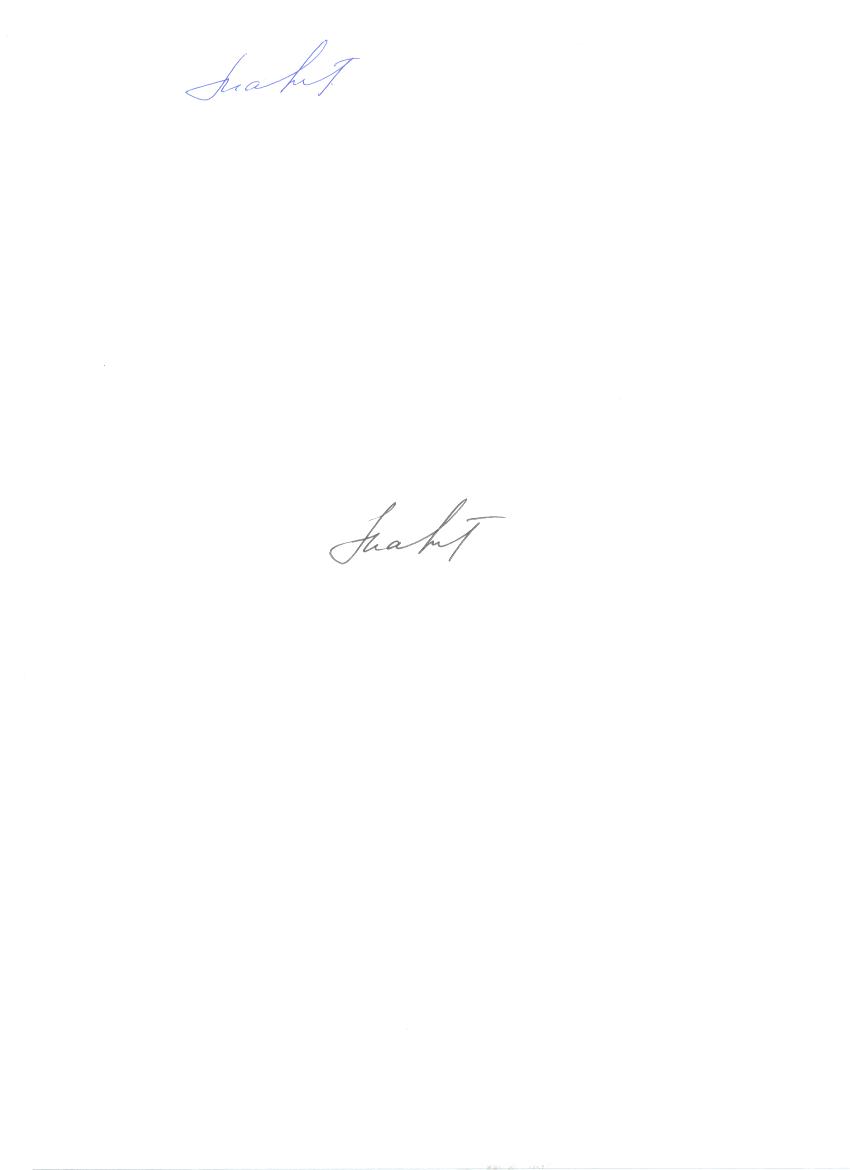 Г.Т.Мартьянова